Pielikums Nr.2Madonas novada pašvaldības domes24.02.2022. lēmumam Nr. 137(Prot. Nr. 4, 30.p.)Zemes vienības ar kadastra apzīmējumu 70580110057 zemes robežu plāna projekts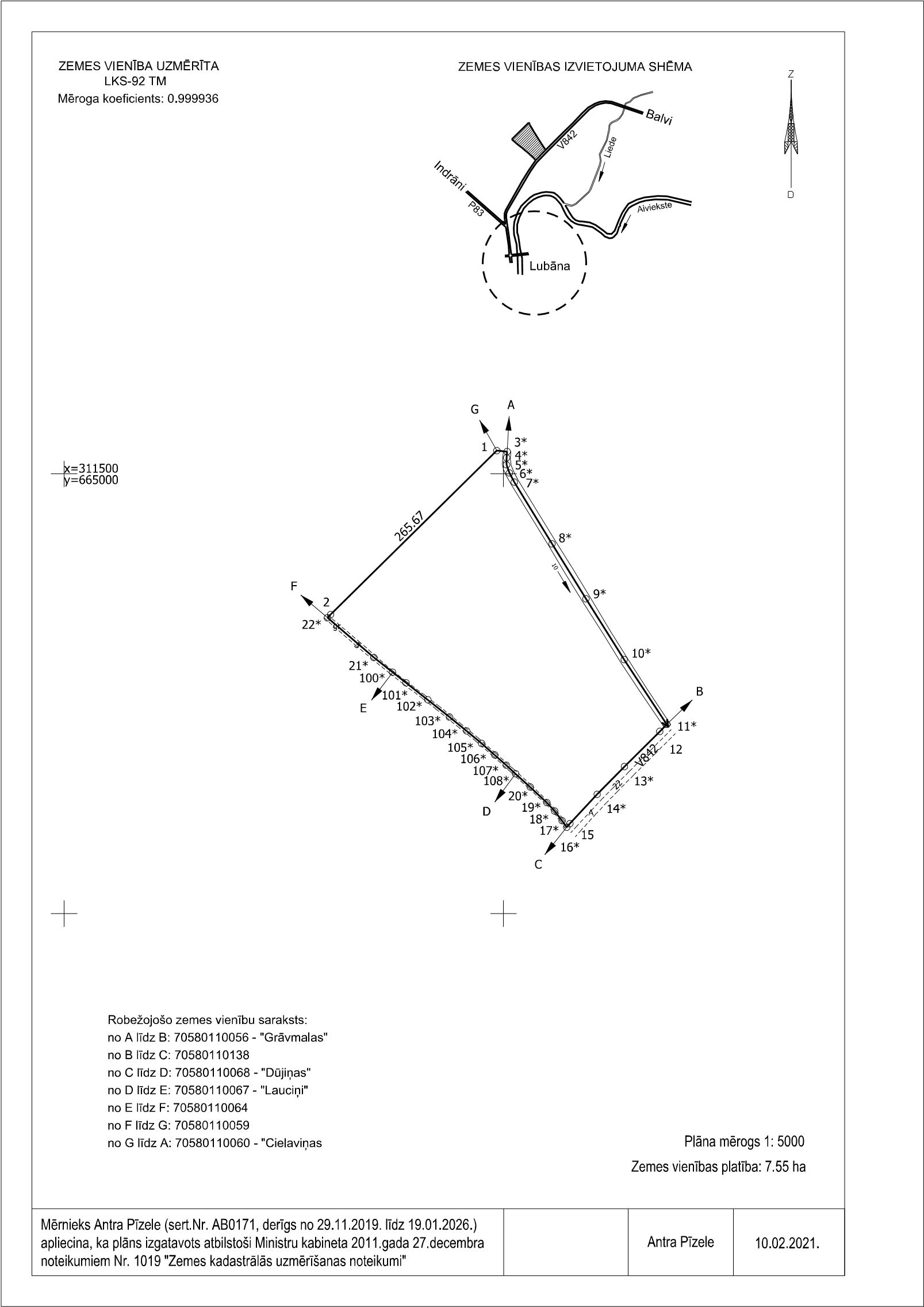 